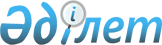 О внесении изменений и дополнений в решение областного маслихата от 13 декабря 2010 года № 333 "Об областном бюджете на 2011-2013 годы"
					
			С истёкшим сроком
			
			
		
					Решение маслихата Актюбинской области от 13 апреля 2011 года № 386. Зарегистрировано Департаментом юстиции Актюбинской области 21 апреля 2011 года № 3371. Утратило силу в связи с истечением срока действия - письмо Актюбинского областного маслихата от 25 апреля 2012 года № 07-01-02/194.
      Сноска. Утратило силу в связи с истечением срока действия - письмо Актюбинского областного маслихата от 25.04.2012 № 07-01-02/194.
      В соответствии с пунктом 2 статьи 8, пунктом 4 статьи 106 Бюджетного кодекса Республики Казахстан от 4 декабря 2008 года № 95, со статьей 6 Закона Республики Казахстан от 23 января 2001 года № 148 "О местном государственном управлении и самоуправлении в Республике Казахстан" областной маслихат РЕШИЛ:
      1. Внести в решение областного маслихата от 13 декабря 2010 года № 333 "Об областном бюджете на 2011-2013 годы", зарегистрированное в Реестре государственной регистрации нормативных правовых актов за № 3356, опубликованное в газетах "Актобе" и "Актюбинский вестник" от 11 января 2011 года № 3-4 следующие изменения и дополнения:
      1) в пункте 1:
      в подпункте 1):
      доходы -
      цифры "87 569 047" заменить цифрами "91 643 491",
      в том числе по:
      налоговым поступлениям - 
      цифры "27 711 448" заменить цифрами "29 883 492";
      неналоговым поступлениям - 
      цифры "399 996" заменить цифрами "2 302 396";
      в подпункте 2):
      затраты - 
      цифры "86 669 344,5" заменить цифрами "90 849 584,5";
      в подпункте 3):
      чистое бюджетное кредитование -
      цифры "2 694 363" заменить цифрами "2 388 567",
      в том числе:
      бюджетные кредиты - 
      цифры "3 431 291" заменить цифрами "3 125 495";
      в подпункте 4):
      сальдо по операциям с финансовыми активами -
      цифры "1 322 000" заменить цифрами "1 522 000",
      в том числе:
      приобретение финансовых активов -
      цифры "1 322 000" заменить цифрами "1 522 000".
      2) пункт 6 изложить в новой редакции:
      "Предусмотреть в областном бюджете на 2011 год целевые текущие трансферты в республиканский бюджет в связи с передачей функций в общей сумме 291 829 тысяч тенге, в том числе:
      по проведению государственного технического осмотра транспортных средств - 1868 тысяч тенге;
      по организации деятельности центров обслуживания населения - 289 961 тысяча тенге".
      3) в пункте 14:
      в части абзаца 1:
      цифры "500 045" заменить цифрами "575 045";
      в части абзаца 2:
      цифры "600 000" заменить цифрами "762 361";
      в части абзаца 3:
      цифры "1 497 143" заменить цифрами "1 833 343";
      в части абзаца 4:
      цифры "628 106" заменить цифрами "578 106";
      в части абзаца 5:
      цифры "535 681" заменить цифрами "718 523";
      в части абзаца 6:
      цифры "308 429" заменить цифрами "2 633";
      в части абзаца 7:
      цифры "937 300" заменить цифрами "894 421";
      в части абзаца 8:
      цифры "677 980" заменить цифрами "715 980";
      в части абзаца 9:
      цифры "383 522" заменить цифрами "583 522";
      в части абзаца 10:
      цифры "12 000" заменить цифрами "77 312";
      в части абзаца 13:
      цифры "90 340" заменить цифрами "151 340";
      в части абзаца 14:
      цифры "54 493" заменить цифрами "135 699";
      и дополнить абзацами следующего содержания:
      "на жилищную помощь малообеспеченным гражданам - 50 000 тысяч тенге;
      на выплату единовременной материальной помощи инвалидам и участникам Великой Отечественной войны - 6 723 тысячи тенге;
      на выплату заработной платы учреждениям образования - 36 111 тысяч тенге;
      на приобретение коммунальной спецтехники - 11000 тысяч тенге;
      на материально-техническое оснащение административного здания - 12 342 тысячи тенге;
      на благоустройство и озеленение населенных пунктов города Актобе и районов - 41 457 тысяч тенге;
      на приобретение зданий для дошкольного воспитания и обучения - 50 000 тысяч тенге;
      на содержание вновь вводимых объектов образования - 91 680 тысяч тенге;
      на приобретение зданий для учреждений культуры - 25 000 тысяч тенге;
      на текущий ремонт автомобильных дорог - 190 000 тысяч тенге".
      4) в пункте 15:
      цифры "19 230" заменить цифрами "119 230".
      5) приложение 1 к указанному решению изложить в редакции согласно приложению 1 к настоящему решению.
      2. Настоящее решение вводится в действие с 1 января 2011 года.  Областной бюджет на 2011 год
					© 2012. РГП на ПХВ «Институт законодательства и правовой информации Республики Казахстан» Министерства юстиции Республики Казахстан
				
Председатель сессии,
секретарь
областного маслихата
Б.УРДАБАЕВПриложение 1
к решению областного маслихата
от 13 апреля 2011 года № 386
Категория
Категория
Категория
Категория
Сумма
(тыс.тенге)
Класс
Класс
Класс
Сумма
(тыс.тенге)
Подкласс
Подкласс
Сумма
(тыс.тенге)
Наименование 
Сумма
(тыс.тенге)
1 
2 
3
4
5
I. Доходы
91 643 491 
1
Налоговые поступления
29 883 492 
01
Подоходный налог
8 293 196 
2
Индивидуальный подоходный налог
8 293 196 
03
Социальный налог
7 474 837 
1
Социальный налог
7 474 837 
05
Внутренние налоги на товары, работы и услуги
14 115 459 
3
Поступления за использование природных и других ресурсов
14 115 459
2
Неналоговые поступления
2 302 396 
01
Доходы от государственной собственности
213 906 
5
Доходы от аренды имущества, находящегося в государственной собственности
178 360
7
Вознаграждения по кредитам, выданным из государственного бюджета
35 546
03
Поступления денег от проведения государственных закупок, организуемых государственными учреждениями, финансируемыми из государственного бюджета
1 900
1
Поступления денег от проведения государственных закупок, организуемых государственными учреждениями, финансируемыми из государственного бюджета
1 900
04
Штрафы, пени, санкции, взыскания, налагаемые государственными учреждениями, финансируемыми из государственного бюджета, а также содержащимися и финансируемыми из бюджета (сметы расходов) Национального Банка Республики Казахстан 
801 590
1
Штрафы, пени, санкции, взыскания, налагаемые государственными учреждениями, финансируемыми из государственного бюджета, а также содержащимися и финансируемыми из бюджета (сметы расходов) Национального Банка Республики Казахстан, за исключением поступлений от организаций нефтяного сектора
801 590
2
06
Прочие неналоговые поступления
1 285 000 
1
Прочие неналоговые поступления
1 285 000 
4
Поступления трансфертов
59 457 603 
01
Трансферты из нижестоящих органов государственного управления
4 096 629 
2
Трансферты из районных (городских) бюджетов
4 096 629 
02
Трансферты из вышестоящих органов государственного управления
55 360 974
1
Трансферты из республиканского бюджета
55 360 974 
Функ.группа
Функ.группа
Функ.группа
Функ.группа
Функ.группа
Сумма
(тыс.тенге)
Функ.подгруппа
Функ.подгруппа
Функ.подгруппа
Функ.подгруппа
Сумма
(тыс.тенге)
Администратор
Администратор
Администратор
Сумма
(тыс.тенге)
Программа
Программа
Сумма
(тыс.тенге)
Наименование 
Сумма
(тыс.тенге)
1
2
3
4
5
6
II. Затраты
90 849 584,5
01
Государственные услуги общего характера
922 017
1
Представительные, исполнительные и другие органы, выполняющие общие функции государственного управления
642 011
110
Аппарат маслихата области
45 306
001
Услуги по обеспечению деятельности маслихата области
44 406
003
Капитальные расходы государственных органов
900
120
Аппарат акима области
596 705
001
Услуги по обеспечению деятельности акима области
288 806
002
Создание информационных систем
37 676
003
Организация деятельности центров обслуживания населения по предоставлению государственных услуг физическим и юридическим лицам по принципу "одного окна"
73 966
004
Капитальные расходы государственных органов
183 915
113
Целевые текущие трансферты из местных бюджетов
12 342
2
Финансовая деятельность
203 988
257
Управление финансов области
203 988
001
Услуги по реализации государственной политики в области исполнения местного бюджета и управления коммунальной собственностью
89 772
003
Организация работы по выдаче разовых талонов и обеспечение полноты сбора сумм от реализации разовых талонов
14 500
009
Организация приватизации коммунальной собственности
2 000
010
Учет, хранение, оценка и реализация имущества, поступившего в коммунальную собственность
55 375
013
Капитальные расходы государственных органов
1 400
113
Целевые текущие трансферты из местных бюджетов
29 941
114
Целевые трансферты на развитие из местных бюджетов
11 000
5
Планирование и статистическая деятельность
76 018
258
Управление экономики и бюджетного планирования области
76 018
001
Услуги по реализации государственной политики в области формирования и развития экономической политики, системы государственного планирования и управления области
74 994
005
Капитальные расходы государственных органов
1 024
02
Оборона
97 547
1
Военные нужды
22 018
250
Управление по мобилизационной подготовке, гражданской обороне, организации предупреждения и ликвидации аварий и стихийных бедствий области
22 018
003
Мероприятия в рамках исполнения всеобщей воинской обязанности 
4 318
007
Подготовка территориальной обороны и территориальная оборона областного масштаба 
17 700
2
Организация работы по чрезвычайным ситуациям 
75 529
250
Управление по мобилизационной подготовке, гражданской обороне, организации предупреждения и ликвидации аварий и стихийных бедствий области
75 529
001
Услуги по реализации государственной политики на местном уровне в области мобилизационной подготовки, гражданской обороны, организации предупреждения и ликвидации аварий и стихийных бедствий
38 491
005
Мобилизационная подготовка и мобилизация областного масштаба 
35 318
009
Капитальные расходы государственных органов
1 720
03
Общественный порядок, безопасность, правовая, судебная, уголовно-исполнительная деятельность
3 448 411
1
Правоохранительная деятельность
3 448 411
252
Исполнительный орган внутренних дел, финансируемый из областного бюджета
3 443 311
001
Услуги по реализации государственной политики в области обеспечения охраны общественного порядка и безопасности на территории области
3 151 534,1
003
Поощрение граждан, участвующих в охране общественного порядка
4 177
006
Капитальные расходы государственных органов
156 302
013
Услуги по размещению лиц, не имеющих определенного места жительства и документов
42 565
014
Организация содержания лиц, арестованных в административном порядке
25 197
015
Организация содержания служебных животных 
49 610
016
Проведение операции "Мак"
2 754
03
1
252
018
Обеспечение охраны общественного порядка во время проведений мероприятий международного значения за счет целевых трансфертов из республиканского бюджета
105,9
019
Содержание, материально-техническое оснащение дополнительной штатной численности миграционной полиции, документирование оралманов
8 868
020
Содержание и материально-техническое оснащение Центра временного размещения оралманов и Центра адаптации и интеграции оралманов
2 198
271
Управление строительства области 
5 100
003
Развитие объектов органов внутренних дел
5 100
04
Образование
11 241 760
1
Дошкольное воспитание и обучение
843 989
261
Управление образования области
843 989
027
Целевые текущие трансферты бюджетам районов (городов областного значения) на реализацию государственного образовательного заказа в дошкольных организациях образования
593 028
045
Целевые текущие трансферты из республиканского бюджета бюджетам районов (городов областного значения) на увеличение размера доплаты за квалификационную категорию учителям школ и воспитателям дошкольных организаций образования
250 961
2
Начальное, основное среднее и общее среднее образование
2 822 817
260
Управление туризма, физической культуры и спорта области
1 263 117
006
Дополнительное образование для детей и юношества по спорту
1 263 117
261
Управление образования области
1 559 700
003
Общеобразовательное обучение по специальным образовательным учебным программам
771 973
006
Общеобразовательное обучение одаренных детей в специализированных организациях образования
519 307
048
Целевые текущие трансферты бюджетам районов (городов областного значения) на оснащение учебным оборудованием кабинетов физики, химии, биологии в государственных учреждениях основного среднего и общего среднего образования
118 813
04
2
261
058
Целевые текущие трансферты бюджетам районов (городов областного значения) на создание лингафонных и мультимедийных кабинетов в государственных учреждениях начального, основного среднего и общего среднего образования
149 607
4
Техническое и профессиональное, послесреднее образование
2 743 564
253
Управление здравоохранения области
186 617
043
Подготовка специалистов в организациях технического и профессионального, послесреднего образования 
186 617
261
Управление образования области
2 556 947
024
Подготовка специалистов в организациях технического и профессионального образования
1 162 599
025
Подготовка специалистов в организациях послесреднего образования
1 345 563
034
Обновление и переоборудование учебно-производственных мастерских, лабораторий учебных заведений технического и профессионального образования
25 000
047
Установление доплаты за организацию производственного обучения мастерам производственного обучения организаций технического и профессионального образования
23 785
5
Переподготовка и повышение квалификации специалистов 
692 446
252
Исполнительный орган внутренних дел, финансируемый из областного бюджета
47 479
007
Повышение квалификации и переподготовка кадров
47 479
253
Управление здравоохранения области
34 992
003
Повышение квалификации и переподготовка кадров 
34 992
261
Управление образования области
609 975
010
Повышение квалификации и переподготовка кадров 
317 782
035
Приобретение учебного оборудования для повышения квалификации педагогических кадров
28 000
052
Повышение квалификации, подготовка и переподготовка кадров в рамках реализации Программы занятости 2020
264 193
9
Прочие услуги в области образования
4 138 944
261
Управление образования области
973 175
04
9
261
001
Услуги по реализации государственной политики на местном уровне в области образования 
63 128
004
Информатизация системы образования в областных государственных учреждениях образования 
19 469
005
Приобретение и доставка учебников, учебно-методических комплексов для областных государственных учреждений образования
23 191
007
Проведение школьных олимпиад, внешкольных мероприятий и конкурсов областного масштаба
116 064
011
Обследование психического здоровья детей и подростков и оказание психолого-медико-педагогической консультативной помощи населению
123 645
012
Реабилитация и социальная адаптация детей и подростков с проблемами в развитии
57 411
033
Целевые текущие трансферты из республиканского бюджета бюджетам районов (городов областного значения) на ежемесячные выплаты денежных средств опекунам (попечителям) на содержание ребенка сироты (детей-сирот), и ребенка (детей), оставшегося без попечения родителей
205 783
042
Целевые текущие трансферты из республиканского бюджета бюджетам районов (городов областного значения) на обеспечение оборудованием, программным обеспечением детей-инвалидов, обучающихся на дому
50 994
113
Целевые текущие трансферты из местных бюджетов
313 490
271
Управление строительства области 
3 165 769
007
Целевые трансферты на развитие из республиканского бюджета бюджетам районов (городов областного значения) на строительство и реконструкцию объектов образования 
669 301
008
Целевые трансферты на развитие из областного бюджета бюджетам районов (городов областного значения) на строительство и реконструкцию объектов образования 
1 833 343
037
Строительство и реконструкция объектов образования 
663 125
05
Здравоохранение
17 658 353,6
1
Больницы широкого профиля
122 586
253
Управление здравоохранения области
122 586
05
1
253
004
Оказание стационарной медицинской помощи по направлению специалистов первичной медико-санитарной помощи и организаций здравоохранения, за исключением медицинских услуг, закупаемых центральным уполномоченным органом в области здравоохранения
122 586
2
Охрана здоровья населения
454 182
253
Управление здравоохранения области
454 182
005
Производство крови, ее компонентов и препаратов для местных организаций здравоохранения 
143 261
006
Услуги по охране материнства и детства
174 969
007
Пропаганда здорового образа жизни 
134 376
017
Приобретение тест-систем для проведения дозорного эпидемиологического надзора
1 576
3
Специализированная медицинская помощь
3 635 736
253
Управление здравоохранения области
3 635 736
009
Оказание медицинской помощи лицам, страдающим туберкулезом, инфекционными заболеваниями, психическими расстройствами и расстройствами поведения, в том числе связанные с употреблением психоактивных веществ
2 775 998
019
Обеспечение больных туберкулезом противотуберкулезными препаратами
76 692
020
Обеспечение больных диабетом противодиабетическими препаратами
170 545
021
Обеспечение онкологических больных химиопрепаратами
230 282
026
Обеспечение факторами свертывания крови при лечении взрослых, больных гемофилией
63 907
027
Централизованный закуп вакцин и других медицинских иммунобиологических препаратов для проведения иммунопрофилактики населения
283 075
036
Обеспечение тромболитическими препаратами больных с острым инфарктом миокарда
35 237
4
Поликлиники
6 594 357
253
Управление здравоохранения области
6 594 357
010
Оказание амбулаторно-поликлинической помощи населению за исключением медицинской помощи, оказываемой из средств республиканского бюджета
5 723 624
05
4
253
014
Обеспечение лекарственными средствами и специализированными продуктами детского и лечебного питания отдельных категорий населения на амбулаторном уровне
870 733
5
Другие виды медицинской помощи
877 218
253
Управление здравоохранения области
877 218
011
Оказание скорой медицинской помощи и санитарная авиация
852 767
029
Областные базы спецмедснабжения
24 451
9
Прочие услуги в области здравоохранения 
5 974 274,6
253
Управление здравоохранения области
1 387 161
001
Услуги по реализации государственной политики на местном уровне в области здравоохранения
63 221
008
Реализация мероприятий по профилактике и борьбе со СПИД в Республике Казахстан
11 335
013
Проведение патологоанатомического вскрытия
78 905
016
Обеспечение граждан бесплатным или льготным проездом за пределы населенного пункта на лечение
10 018
018
Информационно-аналитические услуги в области здравоохранения
46 714
033
Капитальные расходы медицинских организаций здравоохранения
1 176 968
271
Управление строительства области 
4 587 113,6
038
Строительство и реконструкция объектов здравоохранения
4 587 113,6
06
Социальная помощь и социальное обеспечение 
1 468 005
1
Социальное обеспечение
948 801
256
Управление координации занятости и социальных программ области
537 429
002
Предоставление специальных социальных услуг для престарелых и инвалидов в медико-социальных учреждениях (организациях) общего типа
221 350
013
Предоставление специальных социальных услуг для инвалидов с психоневрологическими заболеваниями, в психоневрологических медико-социальных учреждениях (организациях)
316 079
261
Управление образования области
411 372
015
Социальное обеспечение сирот, детей, оставшихся без попечения родителей
371 260
037
Социальная реабилитация
40 112
06
2
Социальная помощь
89 379
256
Управление координации занятости и социальных программ области
89 379
003
Социальная поддержка инвалидов 
89 379
9
Прочие услуги в области социальной помощи и социального обеспечения
429 825
256
Управление координации занятости и социальных программ области
415 518
001
Услуги по реализации государственной политики на местном уровне в области обеспечения занятости и реализации социальных программ для населения
64 994
007
Капитальные расходы государственных органов
4 646
037
Целевые текущие трансферты из республиканского бюджета бюджетам районов (городов областного значения) на реализацию мероприятий Программы занятости 2020
289 155
113
Целевые текущие трансферты из местных бюджетов
56 723
265
Управление предпринимательства и промышленности области
14 307
018
Обучение предпринимательству участников Программы занятости 2020
14 307
07
Жилищно-коммунальное хозяйство
13 242 939
1
Жилищное хозяйство
8 557 629
271
Управление строительства области 
8 557 629
014
Целевые трансферты на развитие из республиканского бюджета бюджетам районов (городов областного значения) на строительство и (или) приобретение жилья государственного коммунального жилищного фонда 
834 000
024
Целевые трансферты на развитие из областного бюджета бюджетам районов (городов областного значения) на строительство и (или) приобретение жилья государственного коммунального жилищного фонда 
718 523
027
Целевые трансферты на развитие из республиканского бюджета бюджетам районов (городов областного значения) на развитие, обустройство и (или) приобретение инженерно-коммуникационной инфраструктуры 
6 367 000
07
1
271
031
Целевые трансферты на развитие из областного бюджета бюджетам районов (городов областного значения) на развитие, обустройство и (или) приобретение инженерно-коммуникационной инфраструктуры 
578 106
056
Целевые трансферты на развитие из республиканского бюджета бюджетам районов (городов областного значения) на развитие инженерно-коммуникационной инфраструктуры в рамках Программы занятости 2020 
60 000
2
Коммунальное хозяйство 
4 533 970
271
Управление строительства области 
548 929
013
Целевые трансферты на развитие бюджетам районов (городов областного значения) на развитие коммунального хозяйства 
418 172
030
Развитие объектов коммунального хозяйства 
130 757
279
Управление энергетики и коммунального хозяйства области
3 985 041
001
Услуги по реализации государственной политики на местном уровне в области энергетики и коммунального хозяйства
41 243
004
Газификация населенных пунктов
1 955 768
005
Капитальные расходы государственных органов
1 760
010
Целевые трансферты на развитие из республиканского бюджета бюджетам районов (городов областного значения) на развитие системы водоснабжения
405 775
012
Целевые трансферты на развитие из областного бюджета бюджетам районов (городов областного значения) на развитие системы водоснабжения
17 000
014
Целевые трансферты на развитие бюджетам районов (городов областного значения) на развитие коммунального хозяйства
946 993
113
Целевые текущие трансферты из местных бюджетов
616 502
3
Благоустройство населенных пунктов
151 340
271
Управление строительства области 
151 340
015
Целевые трансферты на развитие бюджетам районов (городов областного значения) на развитие благоустройства городов и населенных пунктов
151 340
08
Культура, спорт, туризм и информационное пространство
4 574 632
1
Деятельность в области культуры
907 948
08
1
262
Управление культуры области
830 636
001
Услуги по реализации государственной политики на местном уровне в области культуры 
29 396
003
Поддержка культурно-досуговой работы
176 923
004
Увековечение памяти деятелей государства
6 000
005
Обеспечение сохранности историко-культурного наследия и доступа к ним
228 202
007
Поддержка театрального и музыкального искусства 
364 361
011
Капитальные расходы государственных органов
754
113
Целевые текущие трансферты из местных бюджетов
25 000
271
Управление строительства области 
77 312
042
Целевые трансферты на развитие бюджетам районов (городов областного значения) на развитие объектов культуры 
77 312
2
Спорт 
2 734 746
260
Управление туризма, физической культуры и спорта области
2 071 880
001
Услуги по реализации государственной политики на местном уровне в сфере туризма, физической культуры и спорта
37 955
003
Проведение спортивных соревнований на областном уровне
10 785
004
Подготовка и участие членов областных сборных команд по различным видам спорта на республиканских и международных спортивных соревнованиях
2 020 765
010
Капитальные расходы государственных органов
2 375
271
Управление строительства области 
662 866
017
Развитие объектов спорта и туризма
576 566
034
Целевые трансферты на развитие бюджетам районов (городов областного значения) на развитие объектов спорта 
86 300
3
Информационное пространство
577 517
259
Управление архивов и документации области
71 215
001
Услуги по реализации государственной политики на местном уровне по управлению архивным делом
17 192
002
Обеспечение сохранности архивного фонда 
54 023
262
Управление культуры области
134 933
008
Обеспечение функционирования областных библиотек
134 933
08
3
263
Управление внутренней политики области
269 352
007
Услуги по проведению государственной информационной политики 
269 352
264
Управление по развитию языков области
99 417
001
Услуги по реализации государственной политики на местном уровне в области развития языков
28 066
002
Развитие государственного языка и других языков народа Казахстана
68 506
003
Капитальные расходы государственных органов
2 845
271
Управление строительства области 
2 600
018
Развитие объектов архивов
2 600
4
Туризм
22 750
260
Управление туризма, физической культуры и спорта области
22 750
013
Регулирование туристской деятельности
22 750
9
Прочие услуги по организации культуры, спорта, туризма и информационного пространства
331 671
263
Управление внутренней политики области
331 671
001
Услуги по реализации государственной, внутренней политики на местном уровне 
73 716
003
Реализация региональных программ в сфере молодежной политики
256 880
005
Капитальные расходы государственных органов
1 075
09
Топливно-энергетический комплекс и недропользование
6 882 007,5
9
Прочие услуги в области топливно-энергетического комплекса и недропользования
6 882 007,5
271
Управление строительства области 
2 000 000
019
Целевые трансферты на развитие бюджетам районов (городов областного значения) на развитие теплоэнергетической системы
2 000 000
279
Управление энергетики и коммунального хозяйства области
4 882 007,5
007
Развитие теплоэнергетической системы
4 882 007,5
10
Сельское, водное, лесное, рыбное хозяйство, особоохраняемые природные территории, охрана окружающей среды и животного мира, земельные отношения
10 208 483
1
Сельское хозяйство
1 526 416
255
Управление сельского хозяйства области 
1 487 406
10
1
255
001
Услуги по реализации государственной политики на местном уровне в сфере сельского хозяйства
67 107
002
Поддержка семеноводства
62 930
003
Капитальные расходы государственных органов
490
010
Государственная поддержка племенного животноводства 
609 838
011
Государственная поддержка повышения урожайности и качества производимых сельскохозяйственных культур 
76 229
014
Субсидирование стоимости услуг по доставке воды сельскохозяйственным товаропроизводителям
554
018
Обезвреживание пестицидов (ядохимикатов)
3 500
020
Удешевление стоимости горюче-смазочных материалов и других товарно-материальных ценностей, необходимых для проведения весенне-полевых и уборочных работ 
468 739
029
Мероприятия по борьбе с вредными организмами сельскохозяйственных культур
10 000
031
Централизованный закуп изделий и атрибутов ветеринарного назначения для проведения идентификации сельскохозяйственных животных, ветеринарного паспорта на животное и их транспортировка (доставка) местным исполнительным органам районов (городов областного значения)
188 019
258
Управление экономики и бюджетного планирования области
39 010
099
Целевые текущие трансферты бюджетам районов (городов областного значения) для реализации мер социальной поддержки специалистов социальной сферы сельских населенных пунктов
39 010
2
Водное хозяйство
4 454 325
254
Управление природных ресурсов и регулирования природопользования области
102 300
002
Установление водоохранных зон и полос водных объектов
42 300
003
Обеспечение функционирования водохозяйственных сооружений, находящихся в коммунальной собственности
60 000
255
Управление сельского хозяйства области 
29 514
10
2
255
009
Субсидирование стоимости услуг по подаче питьевой воды из особо важных групповых и локальных систем водоснабжения, являющихся безальтернативными источниками питьевого водоснабжения
29 514
271
Управление строительства области 
1 687 217
029
Целевые трансферты на развитие бюджетам районов (городов областного значения) на развитие объектов водного хозяйства
1 687 217
279
Управление энергетики и коммунального хозяйства области 
2 635 294
029
Целевые трансферты на развитие бюджетам районов (городов областного значения) на развитие системы водоснабжения
2 635 294
3
Лесное хозяйство
256 700
254
Управление природных ресурсов и регулирования природопользования области
256 700
005
Охрана, защита, воспроизводство лесов и лесоразведение
240 575
006
Охрана животного мира
16 125
4
Рыбное хозяйство
4 531
255
Управление сельского хозяйства области 
4 531
034
Cубсидирование повышения продуктивности и качества товарного рыбоводства
4 531
5
Охрана окружающей среды 
2 989 342
254
Управление природных ресурсов и регулирования природопользования области
593 871
001
Услуги по реализации государственной политики в сфере охраны окружающей среды на местном уровне
53 074
008
Мероприятия по охране окружающей среды
540 047
013
Капитальные расходы государственных органов
750
271
Управление строительства области 
2 395 471
022
Развитие объектов охраны окружающей среды
2 395 471
6
Земельные отношения
51 767
251
Управление земельных отношений области
51 767
001
Услуги по реализации государственной политики в области регулирования земельных отношений на территории области
29 221
003
Регулирование земельных отношений
20 000
010
Капитальные расходы государственных органов
2 546
10
9
Прочие услуги в области сельского, водного, лесного, рыбного хозяйства, охраны окружающей среды и земельных отношений
925 402
255
Управление сельского хозяйства области 
925 402
013
Субсидирование повышения продуктивности и качества продукции животноводства
575 961
026
Целевые текущие трансферты бюджетам районов (городов областного значения) на проведение противоэпизоотических мероприятий
345 217
028
Услуги по транспортировке ветеринарных препаратов до пункта временного хранения
4 224
11
Промышленность, архитектурная, градостроительная и строительная деятельность
142 024
2
Архитектурная, градостроительная и строительная деятельность
142 024
267
Управление государственного архитектурно-строительного контроля области
41 487
001
Услуги по реализации государственной политики на местном уровне в сфере государственного архитектурно-строительного контроля
41 487
271
Управление строительства области 
44 998
001
Услуги по реализации государственной политики на местном уровне в области строительства
44 998
272
Управление архитектуры и градостроительства области
55 539
001
Услуги по реализации государственной политики в области архитектуры и градостроительства на местном уровне
24 239
002
Разработка комплексных схем градостроительного развития и генеральных планов населенных пунктов
30 000
004
Капитальные расходы государственных органов
1 300
12
Транспорт и коммуникации
3 333 229
1
Автомобильный транспорт
2 817 576
268
Управление пассажирского транспорта и автомобильных дорог области
2 817 576
003
Обеспечение функционирования автомобильных дорог 
1 504 536
007
Целевые трансферты на развитие бюджетам районов (городов областного значения) на развитие транспортной инфраструктуры
127 926
12
1
268
008
Целевые текущие трансферты бюджетам районов (городов областного значения) на капитальный и средний ремонт автомобильных дорог районного значения (улиц города)
1 185 114
9
Прочие услуги в сфере транспорта и коммуникаций
515 653
268
Управление пассажирского транспорта и автомобильных дорог области
515 653
001
Услуги по реализации государственной политики на местном уровне в области транспорта и коммуникаций 
30 717
005
Субсидирование пассажирских перевозок по социально значимым межрайонным (междугородним) сообщениям
294 836
011
Капитальные расходы государственных органов
100
113
Целевые текущие трансферты из местных бюджетов
190 000
13
Прочие
1 781 955,9
1
Регулирование экономической деятельности
54 185
265
Управление предпринимательства и промышленности области
54 185
001
Услуги по реализации государственной политики на местном уровне в области развития предпринимательства и промышленности 
54 185
9
Прочие
1 727 770,9
256
Управление координации занятости и социальных программ области
167 232
009
Целевые текущие трансферты из республиканского бюджета бюджетам районов (городов областного значения) на поддержку частного предпринимательства в рамках программы "Дорожная карта бизнеса - 2020"
167 232
257
Управление финансов области
119 230
012
Резерв местного исполнительного органа области
119 230
258
Управление экономики и бюджетного планирования области
54 770
003
Разработка или корректировка технико-экономического обоснования местных бюджетных инвестиционных проектов и концессионных проектов и проведение его экспертизы, консультативное сопровождение концессионных проектов
54 770
265
Управление предпринимательства и промышленности области
674 173
13
9
265
004
Поддержка частного предпринимательства в рамках программы "Дорожная карта бизнеса - 2020"
6 750
007
Реализация Стратегии индустриально-инновационного развития
20 000
014
Субсидирование процентной ставки по кредитам в рамках программы "Дорожная карта бизнеса - 2020"
517 409
015
Частичное гарантирование кредитов малому и среднему бизнесу в рамках программы "Дорожная карта бизнеса - 2020"
95 724
016
Сервисная поддержка ведения бизнеса в рамках программы "Дорожная карта бизнеса - 2020"
34 290
271
Управление строительства области
710 688,7
051
Развитие индустриальной инфраструктуры в рамках программы "Дорожная карта бизнеса-2020"
710 688,7
279
Управление энергетики и коммунального хозяйства области
1 677,2
024
Развитие индустриальной инфраструктуры в рамках программы "Дорожная карта бизнеса-2020"
1 677,2
15
Трансферты
15 848 220,5
1
Трансферты
15 848 220,5
257
Управление финансов области
15 848 220,5
007
Субвенции
15 449 094
011
Возврат неиспользованных (недоиспользованных) целевых трансфертов
107 297,5
024
Целевые текущие трансферты в вышестоящие бюджеты в связи с передачей функций государственных органов из нижестоящего уровня государственного управления в вышестоящий 
291 829
III. Чистое бюджетное кредитование
2 388 567
Бюджетные кредиты
3 125 495
07
Жилищно-коммунальное хозяйство
2 778 496
1
Жилищное хозяйство
2 778 496
271
Управление строительства области 
2 778 496
009
Кредитование бюджетов районов (городов областного значения) на строительство и (или) приобретение жилья 
2 778 496
10
Сельское, водное, лесное, рыбное хозяйство, особоохраняемые природные территории, охрана окружающей среды и животного мира, земельные отношения
346 999
1
Сельское хозяйство
226 999
10
1
258
Управление экономики и бюджетного планирования области
226 999
007
Бюджетные кредиты местным исполнительным органам для реализации мер социальной поддержки специалистов социальной сферы сельских населенных пунктов
226 999
9
Прочие услуги в области сельского, водного, лесного, рыбного хозяйства, охраны окружающей среды и земельных отношений
120 000
255
Управление сельского хозяйства области 
120 000
037
Предоставление бюджетных кредитов для содействия развитию предпринимательства на селе в рамках Программы занятости 2020
120 000
Категория
Категория
Категория
Категория
Сумма 
(тыс.тенге)
Класс
Класс
Класс
Сумма 
(тыс.тенге)
Подкласс
Подкласс
Сумма 
(тыс.тенге)
Наименование 
Сумма 
(тыс.тенге)
1
2
3
4
5
5
Погашение бюджетных кредитов
736 928
01
Погашение бюджетных кредитов
736 928
1
Погашение бюджетных кредитов, выданных из государственного бюджета
736 928
Функ.группа
Функ.группа
Функ.группа
Функ.группа
Функ.группа
Сумма 
(тыс.тенге)
Функ.подгруппа
Функ.подгруппа
Функ.подгруппа
Функ.подгруппа
Сумма 
(тыс.тенге)
Администратор
Администратор
Администратор
Сумма 
(тыс.тенге)
Программа
Программа
Сумма 
(тыс.тенге)
Наименование 
Сумма 
(тыс.тенге)
1
2
3
4
5
6
IV. Сальдо по операциям с финансовыми активами
1 522 000
Приобретение финансовых активов
1 522 000
13
Прочие
1 522 000
9
Прочие
1 522 000
257
Управление финансов области
1 522 000
005
Формирование или увеличение уставного капитала юридических лиц
1 522 000
V. Дефицит бюджета
-3 116 660,5
VI. Финансирование дефицита бюджета
3 116 660,5
Категория
Категория
Категория
Категория
Сумма 
(тыс.тенге)
Класс
Класс
Класс
Сумма 
(тыс.тенге)
Подкласс
Подкласс
Сумма 
(тыс.тенге)
Наименование 
Сумма 
(тыс.тенге)
1
2
3
4
5
7
Поступление займов
3 122 862
01
Внутренние государственные займы
3 122 862
2
Договора займа
3 122 862
Функ.группа
Функ.группа
Функ.группа
Функ.группа
Функ.группа
Сумма 
(тыс.тенге)
Функ.подгруппа
Функ.подгруппа
Функ.подгруппа
Функ.подгруппа
Сумма 
(тыс.тенге)
Администратор
Администратор
Администратор
Сумма 
(тыс.тенге)
Программа
Программа
Сумма 
(тыс.тенге)
Наименование 
Сумма 
(тыс.тенге)
1
2
3
4
5
6
16
Погашение займов
503 498
1
Погашение займов
503 498
257
Управление финансов области
503 498
015
Погашение долга местного исполнительного органа перед вышестоящим бюджетом
503 497
018
Возврат неиспользованных бюджетных кредитов, выданных из республиканского бюджета
1
Категория
Категория
Категория
Категория
Сумма 
(тыс.тенге)
Класс
Класс
Класс
Сумма 
(тыс.тенге)
Подкласс
Подкласс
Сумма 
(тыс.тенге)
Наименование 
Сумма 
(тыс.тенге)
1
2
3
4
5
8
Используемые остатки бюджетных средств
497 296,5
01
Остатки бюджетных средств 
497 296,5
1
Свободные остатки бюджетных средств
497 296,5